Uzavřená mezi:Dodatek č. 1KE SMLOUVĚ O OPERATIVNÍM LEASINGUč. OL 16/20( RL 526)AUTOPLUS II, s.r.o.Se sídlem Budovatelů 624 , Most, PSČ 434 01IČ: 47311134DIČ: CZ473111Zastoupená Vladimírem Kubíkem jednatelem společnostiZapsaná u Krajského soudu v Ústí nad Labem, oddíl C, vložka 3724Na straně jedné jako „společnost“,aDOPRAVNÍ PODNIK měst Mostu a Litvínova, a.s.sídlo : Budovatelů 1395/23, Most, 434 01IČO : 62242504Plátce DPH : DIČ : CZ62242504ID datové schránky : 9vddrkqzastoupení: MUDr. Sáša Štembera - předseda představenstvaBc. Daniel Dunovský - místopředseda představenstva Na straně druhé jako „klient“.Uzavírají dohodu o prodloužení SMLOUVY o OL č. 16/20Na základě žádosti klienta související s Obchodními podmínkami Operativního leasingu pronajatého vozidla Škoda Kodiaq Style 2,0 TDI/140 kW DSG,4x4, RZ 1UF 8847 , dle smlouvy č. OL 16/20, klient požádal o prodloužení smlouvy o 12 měsíců s ročním nájezdem 17 500 km.Konec operativního leasingu byl stanoven na 04.06.2025 .Konečný stav km při vrácení max. 87 500 km.Společnost s tímto dodatkem souhlasí.V Mostě dne 05.06.2024V Mostě dne 05.06.2024i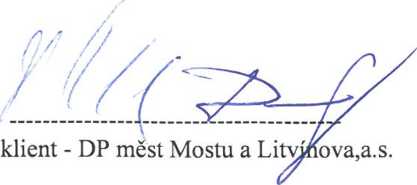 MUDr. Sáša Štembera-předseda představenstva
Bc.Daniel Dunovský-místopředseda představenstvaspolečnost - AUTOPLUS II, s.r.o.Vladimír Kubík-jednatel společnostiSkoda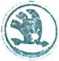 AUTOPLUS |i, s.r.o.Budovatelů 624
434 01 Mest
Tel. 476 705 750
www.autoplusmost.cz□1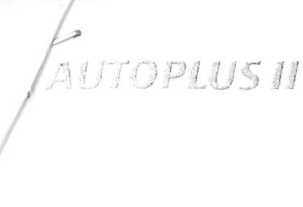 Splátkový kalendářK leasingové smlouvě č. OL 016/20	Daňový doklad č.: 1620(VARIABILNÍ SYMBOL)Uzavřené mezi „Společností":AUTOPLUS II s.r.o., se sídlem Budovatelů 624, Most PSČ 434 01IČ 47311134,    DIČ: CZ47311134Spisová značka: C 3724 vedená u Krajského soudu v Ústí nad Labem, oddíl C Bankovní spojení:Název banky - Komerční banka a.s. v MostěČíslo učtu: 115 - 7808520297/0100	Variabilní symbol: 1620aKlientem „Leasingovým nájemcem“:DOPRAVNÍ PODNIK měst Mostu a Litvínova,a.s.,Budovatelů 1395, Most, 434 01 IČO : 62242504    Plátce DPH:  DIČ : CZ62242504spisová značka : 660 vedená u Krajského soudu v Ústí nad Labem, oddíl B Bankovní spojení :Název banky: Komerční banka v MostěČíslo účtu: 1406491/0100Datum převzetí předmětu leasingu: 05.06.2020	Délka smlouvy. 48 měsícůPředmětem zdanitelného plnění mezi společnosti AUTOPLUS II, s.r.o. a klientem leasingovým nájemcem je poskytnutí pronájmu předmětu operativního leasingu formou výše uvedené smlouvy o operativním leasingu, jejíž nedílnou součástí je tento splátkový kalendář. Operativní pronájem podléhá zdanění dle zákona č. 235/2004 Sb., o dani z přidané hodnoty , v plném znění. Splátky jsou splatné v den uskutečnění zdanitelného plnění. Klient - leasingový nájemce je povinen hradit níže uvedené splátky v plné výši, v termínech splatnosti a dodržovat variabilní symbol, který je shodný s číslem smlouvy o operativním leasingu.Předmět operativního leasingu: ŠKODA Kodiaq Style Plus 2,0 TDI/140 kW 7AG 4x4č. karoserie : TMBLK7NS1L8518960	RZ : 1UF 8847Cena předmětného vozidla:Bez daně 850 992,00,-Kč	sazba DPH 21%	DPH celkem 178 708,00 KčPořizovací cena předmětu operativního leasingu v Kč celkem-	1 029 700,00 KčSplátka nájemného hrazena předem v Kč:	0,00 KčVážený kliente, v souladu s obchodními podmínkami Vaší smlouvy č. OL 01620 Vás žádáme, aby měsíční splátky byly zasílány na níže uvedený účet společnosti AUTOPLUS II, s r.o.  se splatností podle podmínek Vaší smlouvy. K jejich úhradě je nutné, abyste si zřídil trvalý příkaz k úhradě s těmito údaji:Číslo účtu: 115-7808520297/ 0100Variabilní symbol: 1620Výše měsíčních splátek je uvedena v tabulce splátkového kalendáře. Pro včasnou identifikac i Vašich plateb Vás žádáme o nezasílání plateb prostřednictvím poštovní složenky.Splátkový kalendářk Ieasingové  smlouvě č. OL 016/20	Daňový doklad č.:  01620	 	                                (Variabilní symbol)V Mostě dne 05.06.2024V Mostě dne 05.06.2024společnost - AUTOPLUS II, s.r.o.Vladimír Kubík-jednatel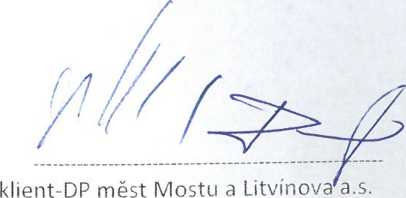 MUDr. Sáša Štembera - předseda představenstva Bc. Daniel Dunovsky - místopředseda představenstvaŠKODA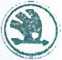 AUTOPLUS II, s.r.o.Budovatelů 524434 01 MostTel. 476 705 750www.autoplusmost.czEPořadové č. splátkyDatum uskutečnění zdanitelného plněníNájemné pro základní sazbuDPH v KčVýše DPH pro základní sazbu v KčMěsíční splátka celkem v Kč■1——- - - - 	495.6.202412 387,002 601,0014 988,00505.7.202412 387,002 601,0014 988,00515.8.202412 387,002 601,0014 988,00525.9.202412 387,002 601,0014 988,00535.10.202412 387,002 601,0014 988,00545.11.202412 387,002 601,0014 988,00555.12.202412 387,002 601,0014 988,00565.1.202512 387,002 601,0014 988,00575.2.202512 387,002 601,0014 988,00585.3.202512 387,002 601,0014 988,00595.4.202512 387,002 601,0014 988,00605.5.202512 387,002 601,0014 988,00